  MADONAS NOVADA PAŠVALDĪBA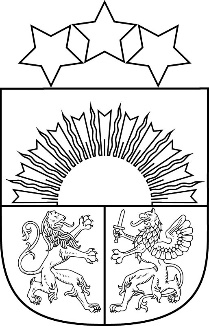 Reģ. Nr. 90000054572Saieta laukums 1, Madona, Madonas novads, LV-4801 t. 64860090, e-pasts: pasts@madona.lv ___________________________________________________________________________MADONAS NOVADA PAŠVALDĪBAS DOMESLĒMUMSMadonā2022. gada 24. maijā				            				Nr.318   					                                                  	 (protokols Nr. 12, 56. p.)Par finanšu līdzekļu piešķiršanu Ērgļu apvienības pārvaldei lietus notekūdeņu un kanalizācijas notekūdeņu attīrīšanai       	 Plānojot 2022.gada budžetu Ērgļu apvienības pārvalde ieplānoja Īpašumu uzturēšanas nodaļas EK kodā 2222 “SIA Ūdas pakalpojums - līguma par pakalpojumu lietus, kanalizācijas notekūdeņu attīrīšana” summu EUR 33 500,00 (ņemot vērā iepriekšējo gadu faktu) šī pozīcija tika atlikta, lai maksājumus veiktu no Madonas novada pašvaldības dabas resursu nodokļa konta. 	Ērgļu apvienības pārvalde marta mēnesī ir saņēmusi pakalpojuma rēķinu no SIA Ūdas par lietus notekūdeņu un kanalizācijas notekūdeņu attīrīšanu par summu EUR 9 661,14 un aprīļa mēnesī par summu EUR 13 970,70 maija mēnesī par summu EUR 12352,00, plānotais jūnija mēneša rēķins būs EUR 3 000,00, kopā sastādot EUR 38 983,84. Jau 2022.gadā veikta rēķinu apmaksa par EUR 17 320,21 (februāris EUR 6 508,95, marts EUR 10 811,26). Lūdzu piešķirt EUR 56 304,05 no Madonas novada pašvaldības atlikuma dabas resursu nodokļa konta uz Ērgļu apvienības pārvaldes Īpašumu uzturēšanas nodaļas struktūrvienību “1802.4 Vides aizsardzības pasākumi Ērgļu apvienībā (no DRN)” kodu 2222, lai veiktu rēķinu apmaksu un pārgrāmatotu jau veiktos rēķinus.	Noklausījusies sniegto informāciju, ņemot vērā 24.05.2022. Finanšu un attīstības komitejas atzinumu, atklāti balsojot: PAR – 16 (Agris Lungevičs, Aigars Šķēls, Aivis Masaļskis, Andris Dombrovskis, Artūrs Čačka, Artūrs Grandāns, Gatis Teilis, Gunārs Ikaunieks, Iveta Peilāne, Kaspars Udrass, Māris Olte, Rūdolfs Preiss, Sandra Maksimova, Valda Kļaviņa, Vita Robalte, Zigfrīds Gora), PRET – NAV, ATTURAS –  NAV, Madonas novada pašvaldības dome NOLEMJ:Piešķirt EUR 56 304,05 no Madonas novada pašvaldības atlikuma nesadalītajiem līdzekļiem dabas resursu nodokļa konta uz Ērgļu apvienības pārvaldes Īpašumu uzturēšanas nodaļas struktūrvienību “1802.4 Vides aizsardzības pasākumi Ērgļu apvienībā (no DRN)” kodu 2222.Finanšu nodaļai veikt augstāk minēto rēķinu apmaksu un iepriekš apmaksāto rēķinu pārgrāmatošanu no jauni izveidotās struktūrvienības “1802.4 Vides aizsardzības pasākumi Ērgļu apvienībā (no DRN)”.Domes priekšsēdētājs				A.LungevičsAnkrava 29374376